Ely St John’s     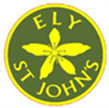 R.E. Curriculum VisionPrinciples of our curriculum:- To promote and develop Religious Literacy and Spiritual, Moral, Social and Cultural (SMSC) understanding;- To acquire and develop knowledge and understanding of Christianity and other principle religions and world views represented in the United Kingdom;- To develop an understanding of the influence of the beliefs, values and traditions of individuals, communities, societies and cultures;- To develop attitudes of respect towards other people who hold views and beliefs different from their own;- To develop the ability to make reasoned and informed judgements about religions issues, with reference to the principal religions and world views represented locally and in the United Kingdom.Impact of our Curriculum: Children will develop skills through enquiry-based learning such as critical thinking, evaluation, investigation and expression. To enable children to ask ‘big questions’ which deal with some of the most profound and difficult questions in human life, such as: What is the purpose of life? How should people treat each other? How do we explain and cope with death and suffering? Children will discover information and approach new material with empathy;Children will reflect on their learning. Children should not only acquire knowledge but also be able to use their knowledge to understand their world, build community, and develop their personal position;Children will be encouraged to explore religions, engage with their knowledge and reflect on their learning and their lives. 